THE LANGUAGE OF THE MONTH FOR SEPTEMBER IS ARABIC.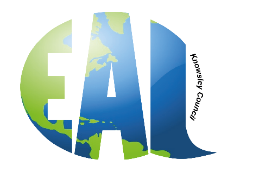 The accompanying language mat has days of the week, months of the year, numbers 1 -10 and colours all in Arabic.The following website – worldstories.org.uk has 22 Arabic stories.From YouTube record Arabic speakers having a conversation so that students can listen to how the Arabic language sounds.Islamic Holidays and ObservancesAl-Hijra — Islamic New Year. Marks the end of Mohammad's journey from Mecca to Medina.Eid ul-Adha — Festival of Sacrifice. ...Eid ul-Fitr — End of Muslim Month of Fasting (Ramadan). ...Prophet's Birthday -- Celebration of the birth of the Prophet Muhammad. ...Ramadan — Muslim Month of Fasting.If you have any Arabic speaking parents invite them into school to read a story, this allows English speaking children to experience what it is like to be a newcomer to the United Kingdom and know very little English or none at all.حظ موفق ونتمنى أن تستمتع بتعلم اللغة العربيةhazun muafaq wanatamanaa 'an tastamtie bitaealum allughat alearabiaGood luck, and we hope you enjoy learning about the Arabic language.GreetingPronunciationTraditional ResponsePronunciationPeace be upon you. (formal/group)as-salaam ‘alaykumUpon you be peacewa ‘alaykum salaamGood morningSabaaH al-khayrMorning of lightSabaaH an-nuurGood eveningMasaa‘ al-khayrEvening of lightMasaa‘ an-nuur